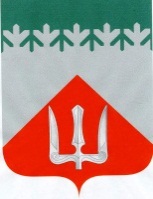 А Д М И Н И С Т Р А Ц И ЯВолховского муниципального районаЛенинградской  областиП О С Т А Н О В Л Е Н И Е    от 8 февраля 2022 г.                                                                            № 310                                                 ВолховОб утверждении средней рыночнойстоимости одного квадратного метраобщей площади жилья на территорииМО город Волхов Волховского  муниципального района Ленинградской области на  I квартал 2022 года	Руководствуясь методическими рекомендациями по определению норматива стоимости одного квадратного метра общей площади жилья в муниципальных образованиях Ленинградской области и стоимости одного квадратного метра общей площади жилья на сельских территориях Ленинградской области, утвержденными  распоряжением  комитета по строительству Ленинградской области от 13.03.2020 года № 79,  в соответствии со ст.33 Устава МО город Волхов Волховского муниципального района Ленинградской области,  п о с т а н о в л я ю: 1. Утвердить на I квартал 2021  года среднюю рыночную стоимость одного квадратного метра общей площади жилья по МО город Волхов Волховского муниципального района Ленинградской области  в размере 80704,18 (восемьдесят тысяч семьсот четыре) рубля  18 копеек (Приложение).2. Настоящее постановление вступает в силу на следующий день после его официального опубликования.          3. Контроль за исполнением постановления возложить на заместителя главы администрации  по  ЖКХ, транспорту и строительству.Глава администрации    	                                                             А.В. БрицунИсполнитель: Локосова Ольга Леонидовна (81363) 79-742Утвержденапостановлением администрации Волховского муниципального района№ 310 от «08» февраля 2022 г.                                                                            (Приложение)Средняя рыночная стоимость одного квадратного метра общей площади жилья по МО город Волхов Волховского муниципального района Ленинградской области на первый квартал 2022 года 	В соответствии с  методическими рекомендациями по определению норматива стоимости одного квадратного метра общей площади жилья в муниципальных образованиях Ленинградской области и стоимости одного квадратного метра общей площади жилья на сельских территориях Ленинградской области, утвержденными  распоряжением  комитета по строительству Ленинградской области от 13.03.2020 года № 79 произведен  сбор исходных данных:- стоимость одного квадратного метра площади жилья  на территории МО город Волхов   по договорам купли-продажи   на приобретение  жилых помещений на территории МО город Волхов, (Ст_ дог) - 61333 руб.;- стоимость одного квадратного метра общей площади жилья  на территории МО город Волхов согласно сведениям кредитных организаций, предоставленных официально применительно к территории МО город Волхов  (Ст_кред) -  80 000 руб.;- стоимость одного квадратного метра площади жилья  на территории Ленинградской области, согласно сведениям от подразделений территориального органа Федеральной службы   государственной статистики по  Ленинградской области (Ст_стат) 108 979,1 руб.;- стоимость одного квадратного метра площади жилья  на территории Ленинградской области (Ст_строй) – нет;-  коэффициент, учитывающий долю затрат покупателя по оплате услуг  риэлторов, нотариусов, кредитных организаций - 0,92;- коэффициент-дефлятор (индекс потребительских цен)– 101,3;- количество показателей, используемых при расчете (N) -  3;Расчет норматива:                        Ст_дог х 0.92 +  Ст_кред  х 0.92 + Ст_стат   Ср_ кв.м.  = -----------------------------------------------------------   =                                       N  61333 х 0,92 + 80 000 х 0,92+108 979,1= -----------------------------------------------   =   79668,49  рубля.                                       3Ср_ст_кв.м. = Ср_кв.м.  х  К_дефл = 79668,49 х 101,3 =  80704,18 рублей.